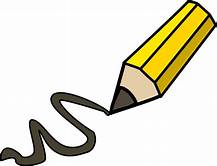 HandwritingClick the links below to warm up your body before practising your handwriting!https://www.youtube.com/watch?v=xtQ1ePM-7oUhttps://www.youtube.com/watch?v=5mi9KzTwVrkWatch the video below showing you how to writej,f and qu.Have a go at writing each grapheme ten times. Don’t forget to use the letter patter to help you! https://youtu.be/M4GnTij4KOg j‘Down his body, curl, dot for the head’ f‘Down the stem, round the roots, across the leaves’quq: ‘Round her head, up past her earring, down her hair, flick’u: ‘Down and under the umbrella, up to the top, down to the puddle’ 